 DOCUMENTO GUÍA / REGISTRO DE LA ACTIVIDAD REALIZADATÍTULO: Cuento Caperucita rojaALUMNADO AL QUE VA DIRIGIDA: Infantil 5 años ADESCRIPTOR: El Objetivo que se pretende alcanzar con este cuento es : disfrutar con los cuentos ( lectura, representación, elaboración material ,comprensión del cuento…) Competencia en comunicación lingüística.Competencia social y cívica.Competencia  para aprender a aprender.Sentido de iniciativa y espíritu emprendedor.Competencias de conocimiento y la interacción con el medioCompetencia cultural y artística. .DESCRIPCIÓN: Mostramos algunas fotos….: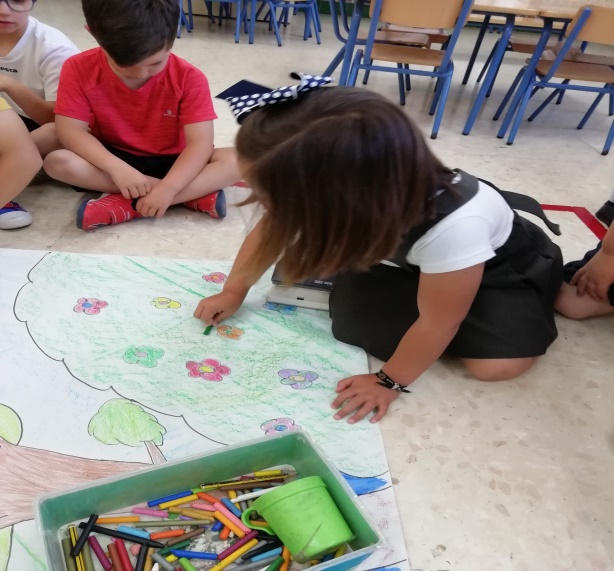 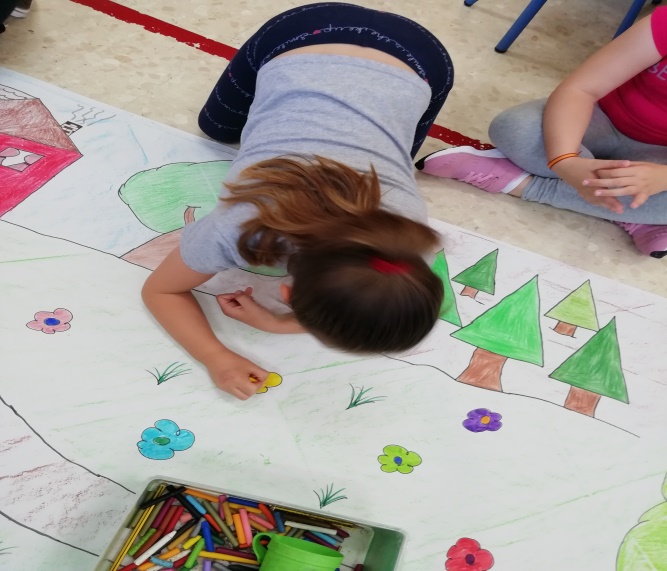 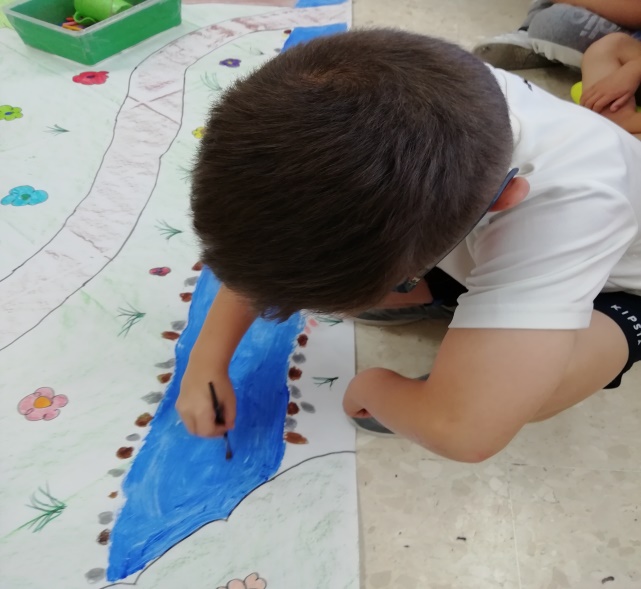 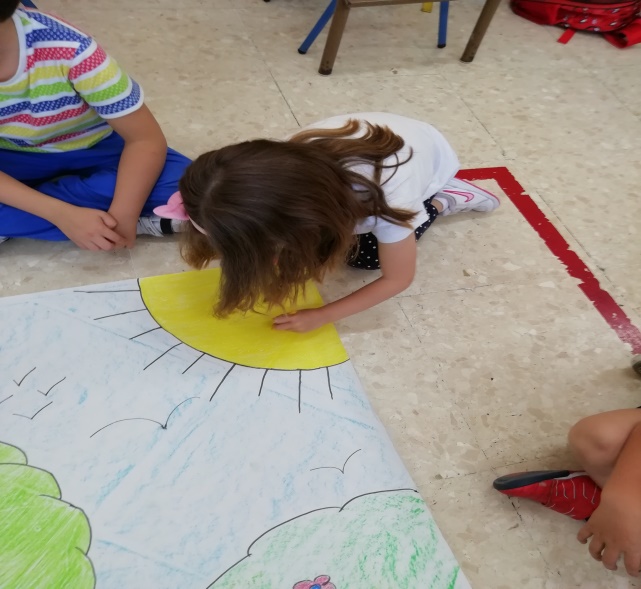 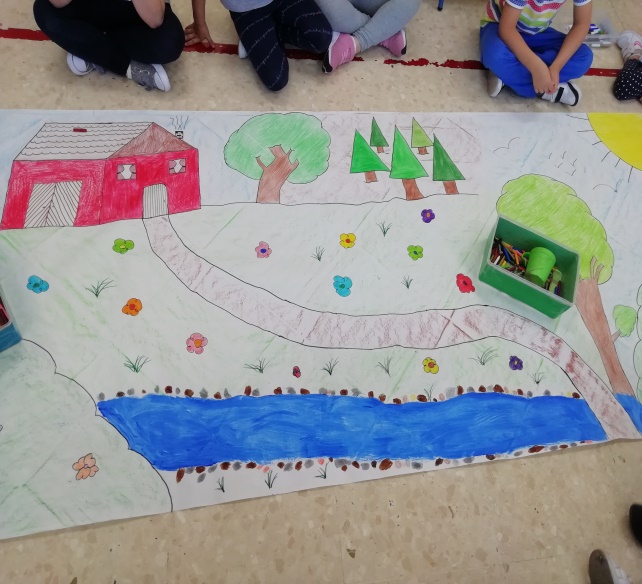 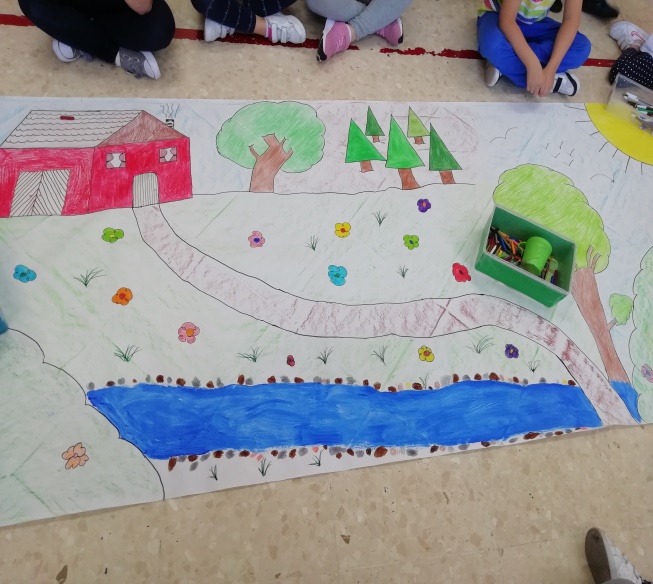 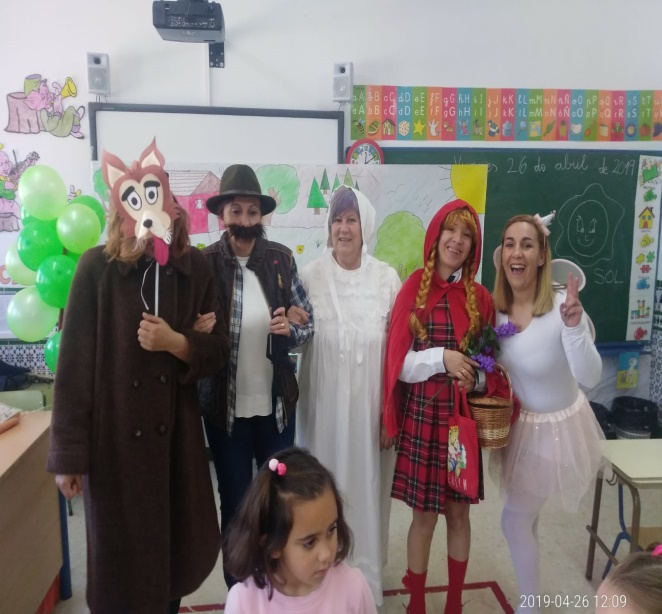 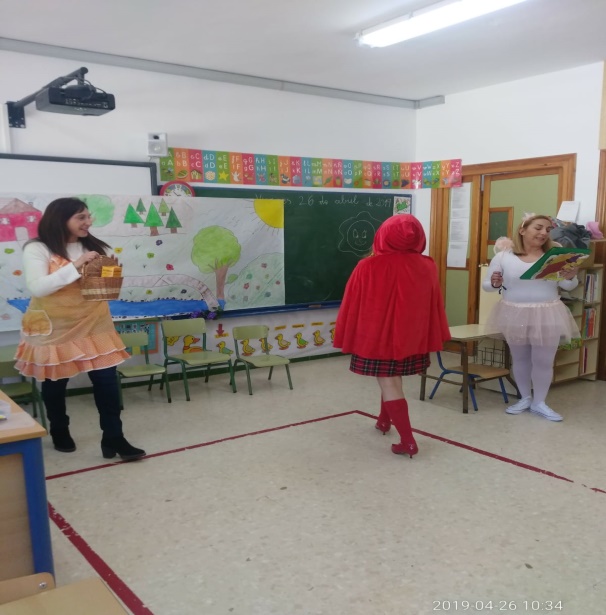 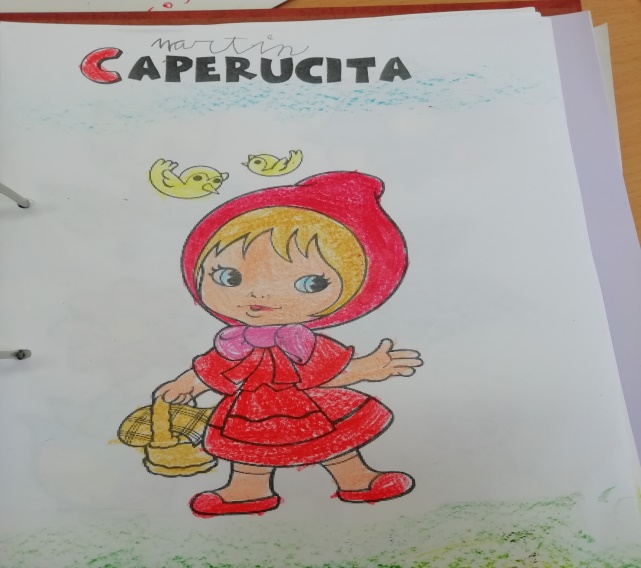 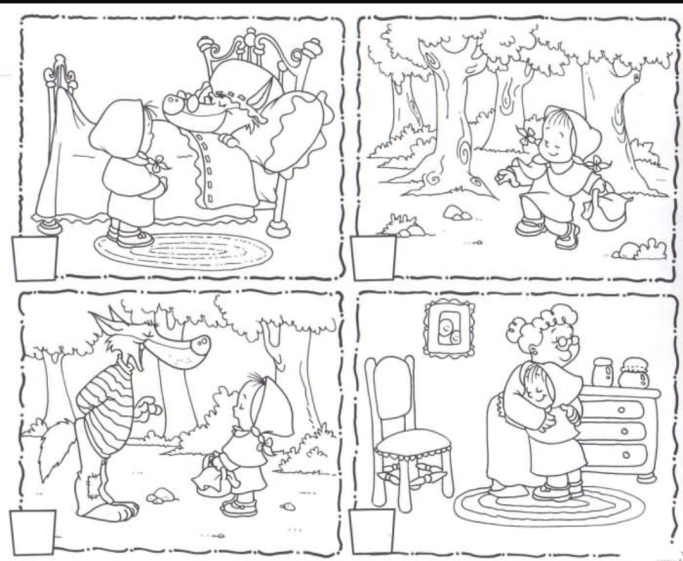    --.  Se trata  de hacer diferentes actividades sobre el cuento: …Previas: lectura del cuento de forma colectiva e individual  y elaboración del mural , que será el decorado para la representación del cuento.…de desarrollo: escuchar y disfrutar con la actividad en sí : la representación por parte de la mamás.…Finales: ordenar las secuencias del cuento y colorear el personaje que más nos ha gustado.     --. Para llevar la actividad se presenta en la asamblea, el cuento  y se les explica las actividades a realizar.     --.Materiales necesarios: papel continuo,  colores,  pintura , rotuladores ,globos ( para los árboles )y folios.(la ropa de los personajes ,la aportan las familias)    --.En todo momento  la maestra controla  y dirige el dibujo a realizar en el papel continuo, dando orientaciones para ayudarles.      --.Metodología usada: aprendizaje cooperativo, participativo y de colaboración.     --. Se ha tenido en cuenta , al alumno  con n.e.e.  que también ha participado en la medida de sus posibilidades y con ayuda .EVALUACIÓN:     La actividad se ha evaluado a través de  la observación directa y sistemática.TEMPORALIZACIÓN:     Se han empleado   cuatro sesiones para elaborar el mural, cada una en un día diferente, para poder contralar y dirigir la actividad por pequeños grupos.( hay 4) Quedando el resto del grupo atendido por la profesora de apoyo. Una sesión para la representación y otra para la actividad final.(coloreo del personaje principal).ASPECTOS QUE HABRÍA QUE CONSIDERAR:      Con ningún  grupo  hemos  tenido dificultades. Y todos se han mostrado muy participativos.